Book of Delights, by Ross GayEssays for the 8th Principle Open Issues Session73. The Wave of Unfamiliars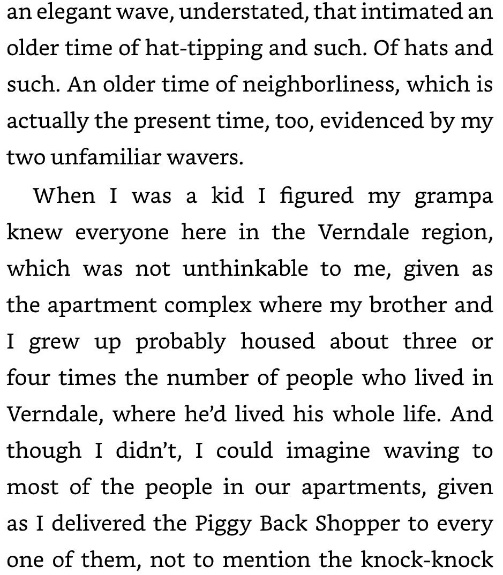 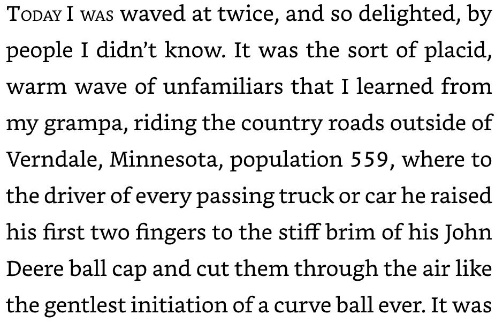 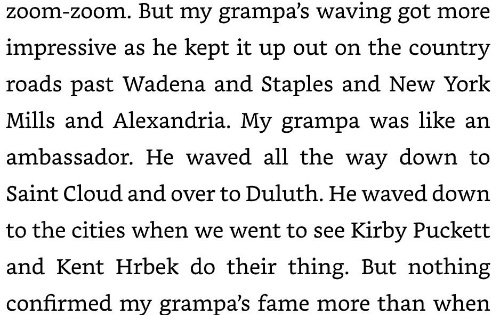 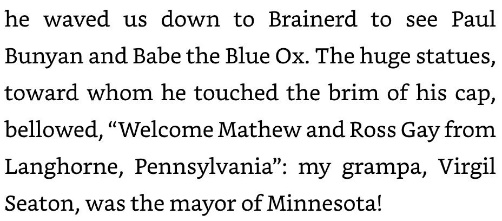 77. Ambiguous Signage Sometimes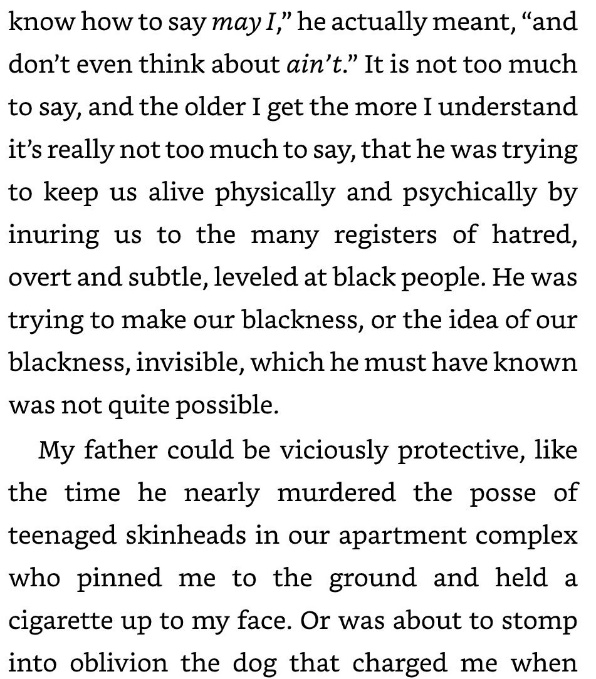 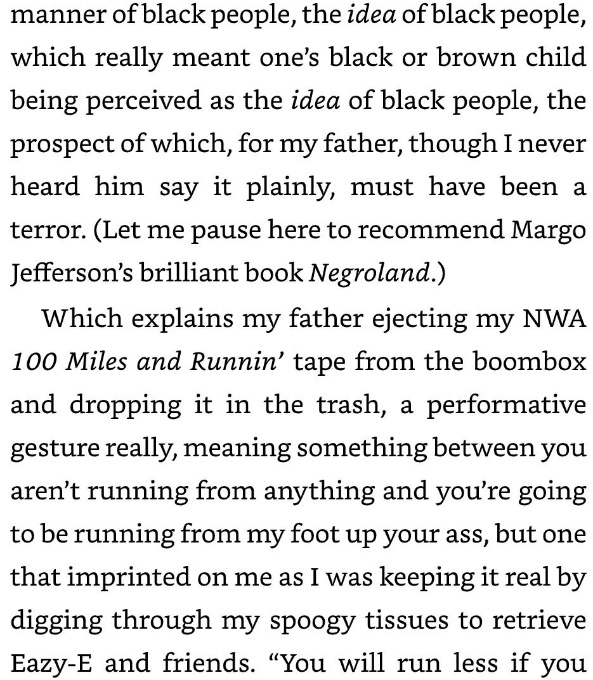 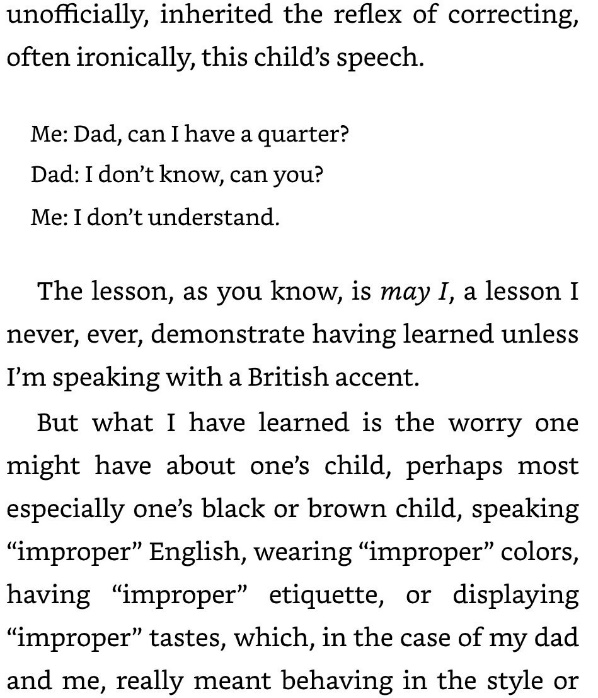 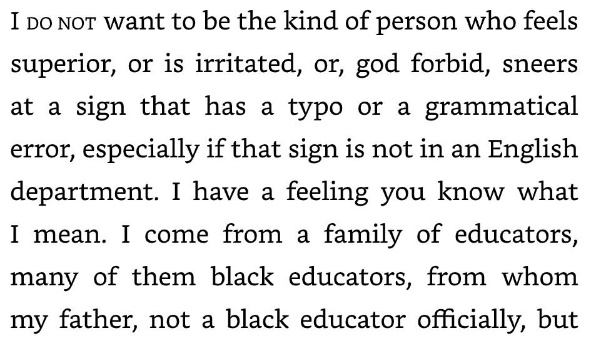 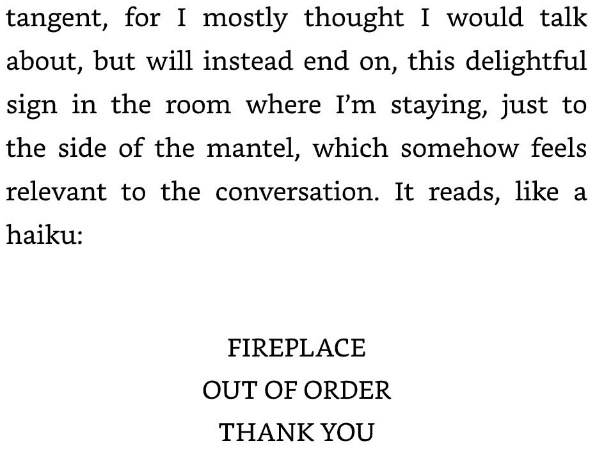 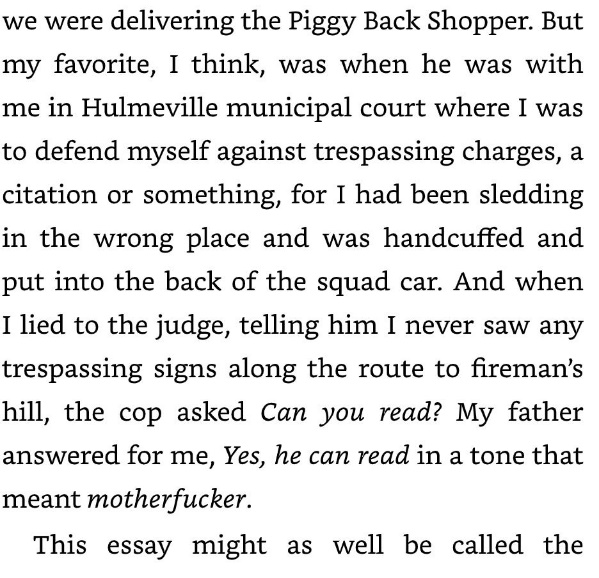 83. Still Processing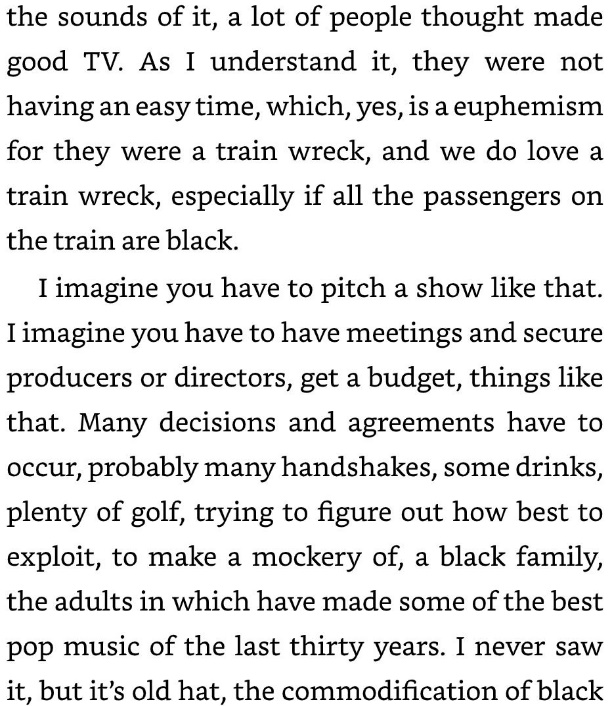 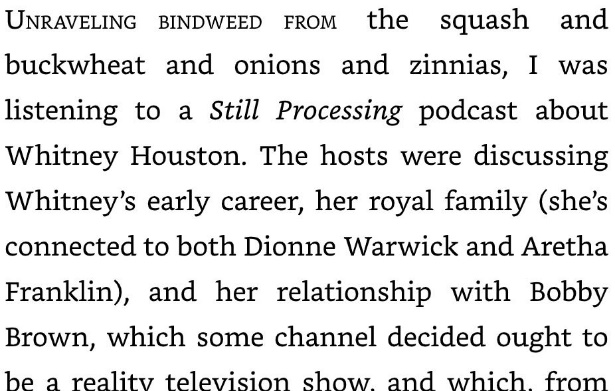 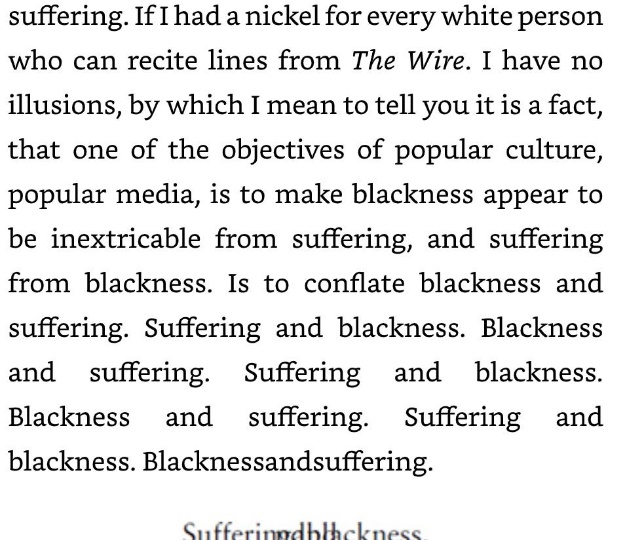 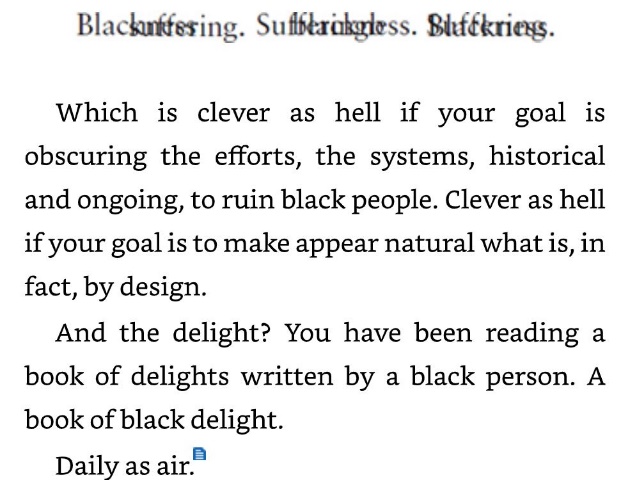 